ФЕДЕРАЛЬНОЕ ГОСУДАРСТВЕННОЕ БЮДЖЕТНОЕ ОБРАЗОВАТЕЛЬНОЕ УЧРЕЖДЕНИЕ ВЫСШЕГО ОБРАЗОВАНИЯ«ДАГЕСТАНСКИЙ ГОСУДАРСТВЕННЫЙ МЕДИЦИНСКИЙ УНИВЕРСИТЕТ» МИНИСТЕРСТВА ЗДРАВООХРАНЕНИЯ РОССИЙСКОЙ ФЕДЕРАЦИИ ИНСТИТУТ ДОПОЛНИТЕЛЬНОГО ПРОФЕССИОНАЛЬНОГО ОБРАЗОВАНИЯ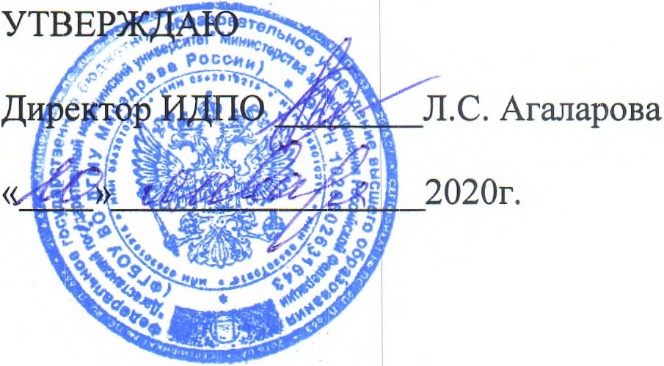 РАБОЧАЯ ПРОГРАММА ПРАКТИКИДОПОЛНИТЕЛЬНОЙ  ПРОФЕССИОНАЛЬНОЙ ПРОГРАММЫПОВЫШЕНИЯ КВАЛИФИКАЦИИ ВРАЧЕЙПО СПЕЦИАЛЬНОСТИ «ТЕРАПИЯ»Тема: «ТЕРАПИЯ»(СРОК ОСВОЕНИЯ 144 АКАДЕМИЧЕСКИХ ЧАСА)Рабочая программа учебного модуля 4 «Обучающий симуляционный курс»Обучающий симуляционный курс для освоения навыков по терапии проводится на базе симуляционного центра ФГБОУ ВО ДГМУ  с использованием инновационных технологий в обучении - интерактивных тренажеров.Раздел 4.1. Базовая сердечно-легочная реанимация  с дефибрилляцией.Симуляционное оборудование: виртуальный робот-пациент - симулятор для проведения  базовой СЛР «Родам» с возможностью регистрации (по завершении) следующих показателей: 1) глубина компрессий; 2) положение рук при компрессиях; 3) высвобождение рук между компрессиями; 4) частота компрессий; 5) дыхательный объём; 6) скорость вдоха. Учебный автоматический наружный дефибриллятор (АНД).Раздел 4.2 Экстренная медицинская помощь взрослому Симуляционное оборудование: Многофункциональная интерактивная система «Боди-Интеракт» робот-симулятор (модель взрослого пациента), позволяющий оценить состояние, выделить ведущие синдромы и оказать медицинскую помощь, в комплекте с оборудованием для проведения общемедицинских диагностических и лечебных вмешательств: 1) имитации дыхательных звуков и шумов; 2) визуализации экскурсии грудной клетки; 3) имитации пульсации центральных и периферических артерий; 4) генерации заданной электрокардиограммы на медицинское оборудование.  5) речевое сопровождение; 6) моргание глаз и изменение просвета зрачков; 7) имитация цианоза; 8) имитация аускультативной картины работы сердца, тонов/шумов сердца; 9) имитация потоотделения; 10) имитация изменения капиллярного наполнения и температуры кожных покровов; 11) имитация показателей сатурации, ЧСС через настоящий пульсоксиметр; 12) имитация показателей АД и температуры тела через симуляционный монитор пациента ..Раздел 4.3.Физикальное обследование пациентаРаздел 4.4 КоммуникацияСимуляционное оборудование :Не требуетсяРаздел 4.5 Регистрация и интерпретация электрокардиограммыСимуляционное оборудование: Электрокардиограф, манекен для постановки электродов для ЭКГ, имитатор электрических потенциалов ЭКГ с набором патологий.КодНаименование тем, элементов4.1.1Тема 1. Оказание экстренной и медицинской помощи при остановке кровообращения в амбулаторно-поликлинической практике 4.1.1.1Элемент 1. Обеспечение свободной проходимости дыхательных путей.4.1.1.2Элемент 2. . Выбор точки для компрессии грудной клетки.4.1.1.3Элемент 3. Обеспечение непрямого массажа сердца.4.1.1.4Элемент 4. Проведение  ИВЛ и массажа сердца при базовой реанимации4.1.1.5Элемент 5. Проведение дефибрилляции, ЭИТ4.1.1.6Элемент  6. Обеспечения искусственной вентиляции легких (ИВЛ)4.1.1.7Элемент 7. Организация согласованной работы в командеКодНаименование тем, элементов4.2.1Тема 1. Острый коронарный синдром (ОКС1), кардиогенный шок4.2.2Тема  2. Острый коронарный синдром (ОКС2), отѐк легких4.2.3Тема 3. Анафилактический шок (АШ)4.2.4Тема 4. Гиповолемия (ЖКК)4.2.5Тема 5. Бронхообструктивный синдром (БОС)4.2.6Тема 6. Тромбоэмболия легочной артерии (ТЭЛА)4.2.7Тема 7. Спонтанный пневмоторакс4.2.8Тема 8. Инородное тело в дыхательных путях4.2.9Тема 9. Гипогликемия4.2.10Тема 10. Гипергликемия4.2.11Тема 11. Острое нарушение мозгового кровообращения (ОНМК)4.2.12Тема 12. Расслоение аневризмы аорты4.2.13Тема 13. Эпилептический приступКодНаименование тем, элементов4.3.1Тема 1. Сердечно-сосудистая системаСимуляционное оборудование: Манекен с возможностью имитации аускультативной картины различных заболеваний сердца и легких, с функцией пальпации верхушечного толчка, визуализации вен шеи и пульсации центральных и периферических артерий, синхронизированных с сердечными фазами или симулятор для аускультации сердца и легких с синхронизацией показателей артериального давления и пульсации сосудов. Предполагается, что на пациенте есть одежда (футболка, шорты).4.3.1.1Элемент1. Недостаточность митрального клапана, хроническая. 4.3.1.2Элемент 2. Стеноз и недостаточность митрального клапана4.3.1.3Элемент 3. Недостаточность аортального клапана, острая4.3.1.4Элемент 4. Стеноз аортального клапана4.3.1.5Элемент 5. Дефект межпредсердной перегородки4.3.1.6Элемент 6. Дефект межжелудочковой перегородки4.3.1.7 Элемент 7. Открытый артериальный проток4.3.1.8Элемент 8. Нет нарушений клапанного аппарата сердца4.3.2Тема 2. Брюшная полостьСимуляционное оборудование: Манекен для диагностики абдоминальных заболеваний с возможностью проведения осмотра, пальпации, перкуссии, аускультации живота Или Манекен для диагностики абдоминальных заболеваний с возможностью проведения осмотра, пальпации, аускультации живота, конструктором патологий, объективной оценкой действий обучающегося и возможностью имитации следующих показателей:  определение размеров печени;  имитация перистальтики кишечника;  наличие объемных образований. 4.3.2.1Элемент 1. Патология восходящей кишки4.3.2.2Элемент 2.  Патология нисходящей кишки4.3.2.3Элемент 3.  Патология печени4.3.2.4Элемент 4. Патология селезѐнки4.3.2.5Элемент  5. Отсутствие патологии в брюшной полости4.3.3Тема 3. Прямая кишка Симуляционное оборудование: Тренажер для ректального исследования с набором патологий предстательной железы4.3.3.1 Элемент  1. Нормальная прямая кишка4.3.3.2 Элемент  2. Диффузное уплотнение предстательной железы4.3.3.3 Элемент   3. Очаговое уплотнение предстательной железы4.3.3.4 Элемент  4. Предстательная железа в нормеКодНаименование тем, элементов4.4.1Тема 1. Сбор жалоб и анамнеза на первичном приеме врача4.4.1.1Элемент 1. Пациент с жалобами на слабость4.4.1.1.1Подэлемент 1. Система органов пищеварения  4.4.1.1.2Подэлемент  2. Система органов кроветворения4.4.1.1.3Подэлемент  3. Нервная система4.4.1.1.4Подэлемент  4. Сердечно-сосудистая система4.4.1.1.5Подэлемент 5. Мочевыделительная система4.4.1.1.6Подэлемент  6. Система органов дыхания4.4.1.1.7Подэлемент 7. Эндокринная система4.4.1.1.8Элемент 2. Пациент с жалобами на диарею 4.4.1.1.9Подэлемент 1. Система органов пищеварения4.4.1.1.10Элемент 3. Пациент с жалобами на кашель 4.4.1.1.11Подэлемент 1. Система органов дыхания4.4.1.1.12Элемент 4. Пациент с жалобами на боли в груди4.4.1.1.13Подэлемент 1. Сердечно-сосудистая система4.4.1.1.14Элемент 5. Пациент с жалобами на повышенную температуру4.4.1.1.15Подэлемент  1. Нервная система4.4.1.1.16Подэлемент  2. Система органов дыханияКодНаименование тем, элементов4.5.1Тема 1. Подготовка электрокардиографа к работе.4.5.2Тема 2. Установка электродов.4.5.3Тема 3. Запись ЭКГ.4.5.4Тема 4. Интерпретация ЭКГ4.5.4.1Элемент 1. При гипертрофии предсердий4.5.4.2Элемент 2. При гипертрофии желудочков4.5.4.3Элемент 3.При ритме из предсердий4.5.4.4Элемент 4. При ритме из желудочков4.5.4.5Элемент 5. Определение ЭОС4.5.4.6Элемент  6. Определение ЧСС4.5.4.7Элемент 7. Нарушения синоатриальной и атриовентрикулярной проводимости4.5.4.8Элемент 8. Нарушения внутрижелудочковой проводимости4.5.4.9Элемент 9. Изменения сегмента ST 4.5.4.10Элемент 10. Изменения зубца Т4.5.4.11Элемент 11. Изменения зубца Q4.5.4.12Элемент 12. Другие изменения на ЭКГ4.5.4.12.1Подэлемент 1. Синдром ранней реполяризации желудочков 4.5.4.12.2Подэлемент 2. Феномен предвозбуждения желудочков4.5.4.12.3Подэлемент 3. Признаки гиперкалиемии4.5.4.12.4Подэлемент4.  Признаки гипокалиемии4.5.4.12.5Подэлемент 5. Синдром удлиненного QT4.5.4.12.6Подэлемент 6. Синдром укорочения QT4.5.4.12.7Подэлемент 7. Синдром Бругада4.5.4.12.8Подэлемент 8. Снижение вольтажа4.5.4.13Элемент 13. Заключение по ЭКГ